Česká voda - Czech Water, a.s Ke Kablu 971/1 Praha 10 - Hostivař IČ:25035070V Praze, dne: 3.3.2022Nabídku schválil: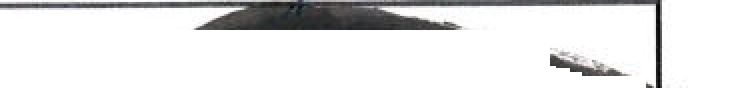 Nabídkový listZákazník:Vodárna Káraný, a.s.Nabídka č.:CVCW20440-2022 02, upr.1CVCW20440-2022 02, upr.1CVCW20440-2022 02, upr.1Datum:03.03.2022Platnost:1 měsíc1 měsíc1 měsícMísto:ÚV KáranýZpracoval:Petr HanžlPetr HanžlPetr HanžlNázev zakázky:Název zakázky:SZNR ÚV Káraný - Elektropráce při akce čištění kalové lagunySZNR ÚV Káraný - Elektropráce při akce čištění kalové lagunySZNR ÚV Káraný - Elektropráce při akce čištění kalové lagunyPopis nabídky:Popis nabídky:Úpravy v rozváděči R2 ČSSV včetně jištěni jednotlivých vývodů, úpravy prostupu ve vstupních dveřích, montáž zásuvkového rozváděče, montáž přívodních kabelů aÚpravy v rozváděči R2 ČSSV včetně jištěni jednotlivých vývodů, úpravy prostupu ve vstupních dveřích, montáž zásuvkového rozváděče, montáž přívodních kabelů aÚpravy v rozváděči R2 ČSSV včetně jištěni jednotlivých vývodů, úpravy prostupu ve vstupních dveřích, montáž zásuvkového rozváděče, montáž přívodních kabelů aÚpravy v rozváděči R2 ČSSV včetně jištěni jednotlivých vývodů, úpravy prostupu ve vstupních dveřích, montáž zásuvkového rozváděče, montáž přívodních kabelů aÚpravy v rozváděči R2 ČSSV včetně jištěni jednotlivých vývodů, úpravy prostupu ve vstupních dveřích, montáž zásuvkového rozváděče, montáž přívodních kabelů aÚpravy v rozváděči R2 ČSSV včetně jištěni jednotlivých vývodů, úpravy prostupu ve vstupních dveřích, montáž zásuvkového rozváděče, montáž přívodních kabelů auzemnění pro připojení flokuační stanice, homogenizační nádrže a buňky pro obsluhu, revize dodávaného zařízeniuzemnění pro připojení flokuační stanice, homogenizační nádrže a buňky pro obsluhu, revize dodávaného zařízeniuzemnění pro připojení flokuační stanice, homogenizační nádrže a buňky pro obsluhu, revize dodávaného zařízeniuzemnění pro připojení flokuační stanice, homogenizační nádrže a buňky pro obsluhu, revize dodávaného zařízeniPoz.č.PoložkaM.j.MnožstvíJednot, cenaCena celkemMateriál1rozváděč zásuvkový oceloplech - venkovní provedení, 3 x 400V/32A, 1 X 400V/16A, 2 xks152 673 Kč52 673,002kabel CYKYm52517 Kč26 884,003vodič CYAm3552 Kč1 820,004kabel H07m76168 Kč12 768,005vidlice 32A/5pks3253 Kč759,006spojka 32A/5pks3291 Kč873,007pojistka nožováks6379 Kč2 274,008vodič CYA 25m22128 Kč2 816,009drobný montážní a spojovací materiálkpl12 634 Kč2 634,00Práce11montážkpl142 630,0042 630,00Materiál celkem103 501,00Práce celkemPráce celkem42 630,00□oprava a manipulace s materiálem□oprava a manipulace s materiálem6 100,00Ostatní nákladyOstatní náklady0,00Cena celkemCena celkem152 231,00Nabídková cena bez DPH:	152 231,00 KčNabídková cena bez DPH:	152 231,00 Kč□oba realizace:□oba realizace:2 t realizace + 4t výroba2 t realizace + 4t výrobaZáruční doba:	24 měsíců na provedené práce a dodané materiályZáruční doba:	24 měsíců na provedené práce a dodané materiályZáruční doba:	24 měsíců na provedené práce a dodané materiályZáruční doba:	24 měsíců na provedené práce a dodané materiályZáruční doba:	24 měsíců na provedené práce a dodané materiályZáruční doba:	24 měsíců na provedené práce a dodané materiályPožadovaná součinnost:Požadovaná součinnost:Požadovaná součinnost:Požadovaná součinnost:Požadovaná součinnost:Požadovaná součinnost:Zajištění přístupu v místě realizace.Zajištění přístupu v místě realizace.Pozn.: Nabídka neobsahuje připojení jednotlivých technologických prvků a ani jejich uvedení do provozu.Pozn.: Nabídka neobsahuje připojení jednotlivých technologických prvků a ani jejich uvedení do provozu.